Cerdo TerminadorDescripción: Destinado a satisfacer  los requerimientos de los cerdos desde los 50 kilos de peso vivo hasta el momento de la faena.Su uso produce una correcta terminación de los animales con una óptima calidad de res para el consumo.Se recomienda suministrarlo a discreción.Perfil Nutricional:Proteína mínimo: 17.5%Energía Metabolizable mínima: 3300 Kcal/KgLisina Digestible mínimo: 0.79%Metionina + Cistina Digestible mínimo: 0.50%Triptofano Digestible mínimo: 0.18%Treonina Digestible mínimo: 0.55%Arginina Digestible mínimo: 1.05% Calcio mínimo: 0.70%Fósforo Disponible mínimo: 0.38%Sodio mínimo: 0.18%Fibra bruta máximo: 4.5%Grasa mínimo: 5%Cenizas máximo: 6%Maíz – Cebada - Expeler de Soja – Sal Entrefina – Conchilla –  Núcleo Vitamínico y Mineral – 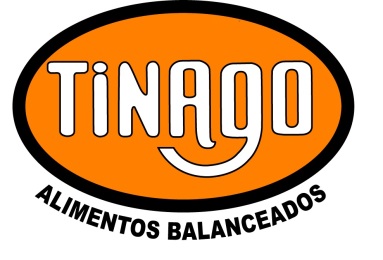 REGISTROCódigo:R-27-LFecha : 21-04-2014Revisión:00Página 1 de 1Hoja Técnica – Composición AlimentosCódigo:R-27-LFecha : 21-04-2014Revisión:00Página 1 de 1